Publicado en Barcelona el 19/11/2015 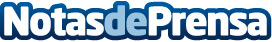 El sector de la moda será el más buscado por compradores online para regalar en NavidadEl sector de moda y complementos será el que se prevee que tenga una mayor facturación en las compras online, según los últimos estudios realizados por agencias de marketing que muestran un aumento de la confianza de los usuarios españoles a la hora de realizar sus compras por la redDatos de contacto:Emilio NarváezNota de prensa publicada en: https://www.notasdeprensa.es/el-sector-de-la-moda-sera-el-mas-buscado-por Categorias: Nacional Moda Marketing Eventos E-Commerce http://www.notasdeprensa.es